Reading (Grades K-8) – Parent EngagementDirections: Please tell us how much you knew about this topic before attending this workshop and then how much you know after participating.Optional: If you would like the migrant education program to contact you with more information on parent engagement in grades K-8, please provide your name and phone number.Name:									Phone number: Activity/Session Title: Facilitator: __________________________________________________________   Date: ___________________________How much did I know about this topic BEFORE participating in the workshop?How much did I know about this topic BEFORE participating in the workshop?How much did I know about this topic BEFORE participating in the workshop?How much did I know about this topic BEFORE participating in the workshop?LittleSomeA lotMark your response to each statement  with an “X”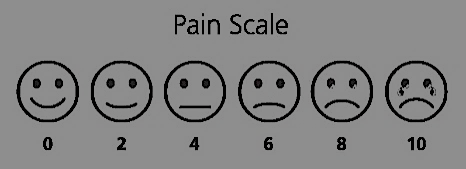 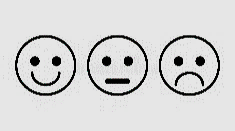 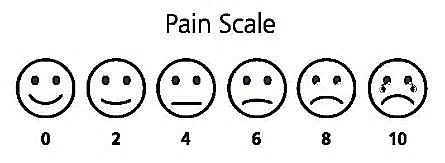 Mark your response to each statement  with an “X”I understood what my child needs to know to go on to the next grade.I knew ways/ideas for reading with my child and encouraging a love of reading.I understood the importance of reading with my child daily.I knew ways/ideas for building oral language and vocabulary.How much do I know about this topic AFTER participating in the workshop?How much do I know about this topic AFTER participating in the workshop?How much do I know about this topic AFTER participating in the workshop?How much do I know about this topic AFTER participating in the workshop?LittleSomeA lotMark your response to each statement  with an “X”Mark your response to each statement  with an “X”I understand what my child needs to know to go on to the next grade.I know ways/ideas for reading with my child and encouraging a love of reading.I understand the importance of reading with my child daily.I know ways/ideas for building oral language and vocabulary.What are two things you will do at home with your child that you learned in the workshop?What other topics would you like information on or what part of this presentation would you like to know more about?